豪猪怎么养，一天吃多少饲料长得快，豪猪饲料营养比例养殖豪猪不同的生长阶段对饲料的营养成分不一样，豪猪是典型的植食性动物,做好饲养日常管理，能够满足豪猪的生长营养需求，促进豪猪生长发育，提高饲料利用率。现在分享养殖豪猪饲料的自配方，供养殖户们参考：豪猪饲料自配料​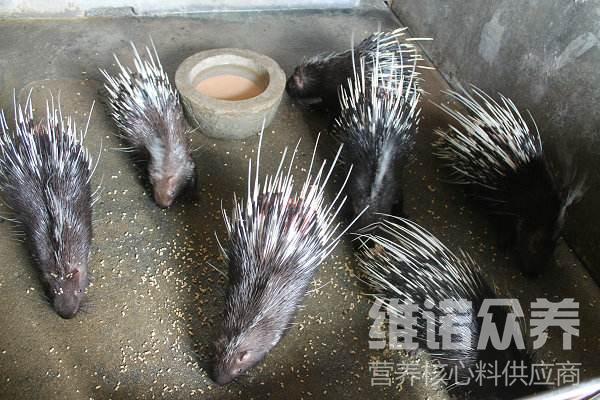 一、豪猪不同生长阶段的饲料自配方：1、幼豪猪：玉米粉66%，麦麸13.7%，豆粕16%，鱼粉4%，维诺猪用多维0.1%，维诺霉清多矿0.1%，维诺复合益生菌0.1%。2、育成豪猪：玉米粉65%，麦麸20%，豆粕11.7%，鱼粉3%，维诺猪用多维0.1%，维诺霉清多矿0.1%，维诺复合益生菌0.1%。3、妊娠母豪猪：玉米粉64%，麦麸18%，豆粕13.7%，鱼粉4%，维诺猪用多维0.1%，维诺霉清多矿0.1%，维诺复合益生菌0.1%。4、哺乳期豪猪：玉米粉66%，麦麸13.7%，豆粕16%，鱼粉4%，维诺猪用多维0.1%，维诺霉清多矿0.1%，维诺复合益生菌0.1%。5、种公豪猪：玉米粉63%，麦麸16%，豆粕16.7%，鱼粉4%，维诺猪用多维0.1%，维诺霉清多矿0.1%，维诺复合益生菌0.1%。豪猪是野生物种，对饲料比较挑剔，采用自己配的饲料配方能够提高抵抗力 ，营养好，增强食欲，预防疾病的发生，霉清多矿补充多种矿物质微量元素，增强机体钙磷吸收率，身体强壮，是成功养殖豪猪的基础。